Regardez à nouveau la vidéo et répondez aux questions suivantes :a) Pour quelles raisons peut-on rater son avion ?Si vous vous présentez trop tard pour l’enregistrement de votre vol, si le mauvais temps s’est mis de la partie, si votre vol a été retardé, surréservé ou annulé.b) Où peut-on trouver le tarif de sa ligne aérienne ?Sur son site web ou à l’un de ses bureaux.c) Avec la plupart des compagnies aériennes, quand peut-on faire son enregistrement en ligne ?Habituellement, 24h avant le départ de votre vol.d) Que signifient les mots ou expressions suivantes ?a) Le tarifC’est votre contrat avec la ligne aérienne.b) Un remboursementRendre une somme d’argent.c) Le comptoir d’enregistrementL’endroit où on détermine les passagers qui sont présents dans un vol ainsi que leurs bagages.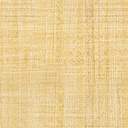 